Администрация Ермаковского районаПРЕСС-РЕЛИЗ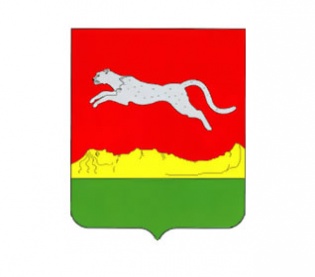 Права и обязанности потребителя в сфере ЖКХПотребитель пользуется правами стороны в обязательстве в соответствии с Гражданским кодексом Российской Федерации, Законом Российской Федерации «О защите прав потребителей» и иными правовыми актами, а также настоящими Правилами независимо от того, заключает ли он договоры с жилищной и/или коммунальной организациями непосредственно или поручая их заключение управляющей организации.Потребитель имеет право:- на обеспечение качества условий проживания в соответствии с установленными стандартами, на повышение благоустройства жилища до уровня, сложившегося в населенном пункте;- на своевременное и качественное обслуживание и ремонт общего имущества многоквартирного дома и придомовой территории, а также обслуживание и ремонт своего жилища (квартиры, индивидуального дома), обеспечивающих сохранность жилища и комфортность проживания в нем в соответствии с требованиями стандартов;- на беспрепятственное и бесперебойное получение коммунальных услуг в необходимом ему объеме, не причиняющих вреда его жизни, здоровью и имуществу;- на участие в решениях об использовании общего имущества и повышении благоустройства придомовой территории многоквартирного дома;- на контроль (установку приборов учета в заявительном режиме) и оплату фактических объемов потребленных коммунальных услуг;- на снижение платы за жилищные и коммунальные услуги в случае их некачественного, неполного или несвоевременного предоставления, на прекращение оплаты коммунальных услуг за время перерывов, превышающих установленные сроки;- на предоставление временного или альтернативного жилища при проведении планового капитального ремонта муниципального жилого дома или в результате аварии или повреждения, повлекших существенное снижение потребительских качеств жилища, делающих невозможным дальнейшее проживание в нем без ущерба для здоровья и имущества (в установленных органом местного самоуправления — муниципальным заказчиком случаях);- на возмещение вреда, причиненного жизни, здоровью, имуществу потребителя, а также на компенсацию морального вреда, на уплату исполнителем неустоек (штрафов) при нарушении регламента работ по обслуживанию и ремонту жилищного фонда и параметров качества коммунальных услуг;- на выверку у исполнителя расчетов по жилищно-коммунальным платежам (лично или через своего представителя);- на защиту, в том числе досудебную, его прав через территориальные подразделения государственной жилищной инспекции или муниципального заказчика;- на полное или частичное освобождение от обязанностей по оплате отдельных видов жилищно-коммунальных услуг за весь период временного отсутствия по месту постоянного жительства (регистрации), но в пределах трехлетнего срока;- на информацию о своих правах по получению жилищно-коммунальных услуг и процедуре их защиты;- другие права, предусмотренные законом, иными правовыми актами и договором.Потребитель обязан:- соблюдать правила пользования жилищем, общим имуществом многоквартирного дома и придомовой территорией, не нарушая прав и законных интересов других потребителей, проживающих в соседних квартирах и домах;- своевременно и полностью оплачивать предоставляемые ему жилищно-коммунальные услуги;- поддерживать состояние занимаемого жилища, в том числе индивидуального жилого дома, в исправном техническом состоянии, производить за свой счет текущий ремонт занимаемого жилища, включая его инженерное оборудование и индивидуальные приборы учета в сроки, установленные жилищным законодательством. Непосредственная реализация указанных функций может выполняться на договорных началах исполнителем, имеющим в установленных законом случаях соответствующую лицензию;- обеспечивать возможность своевременного осмотра, обслуживания и ремонта внутридомовых и внутриквартирных систем инженерного оборудования, конструктивных элементов дома, приборов учета, допуская для этого в занимаемое жилище имеющих соответствующие полномочия должностных лиц: исполнителя и контролирующих организаций;- немедленно сообщать в аварийную службу исполнителя об обнаружении неисправности сетей, оборудования, приборов учета, снижении параметров коммунальных услуг, ведущих к нарушению качества условий проживания, создающих угрозу жизни и безопасности граждан, а также к другим негативным последствиям;- уведомлять исполнителя в 10-дневный срок об изменении условий или режима использования жилища (изменении количества проживающих, возникновении или прекращении права на льготы и др.) и необходимости соответствующего пересчета платежей за обслуживание жилья и коммунальные услуги;- другие обязанности, предусмотренные законом, иными правовыми актами и договором.Потребителю запрещается:- производить без разрешения собственника жилищного фонда, без уведомления исполнителя и без соблюдения установленного порядка изменение и перенос конструктивных элементов жилища вентиляционного, отопительного и другого инженерного оборудования, внутренних инженерных сетей или подключения к ним, не соответствующие проектным характеристикам здания;- использовать электробытовые приборы и машины мощностью, превышающей допустимую нагрузку внутридомовой электрической сети, устанавливать дополнительные секции приборов отопления, регулирующую и запорную арматуру, а также другое оборудование, не соответствующее проектным характеристикам, требованиям безопасности и эксплуатации, а также ресурсосбережения;- допускать совершение действий, приводящих к порче жилища, общего имущества многоквартирного дома или конструкций здания, нарушению внешнего облика здания и придомовой территории, принятых архитектурно-планировочных и градостроительных решений;- нарушать и изменять согласованные в установленном порядке схемы учета потребления коммунальных услуг;- использовать теплоноситель системы закрытого центрального отопления для целей горячего водоснабжения.